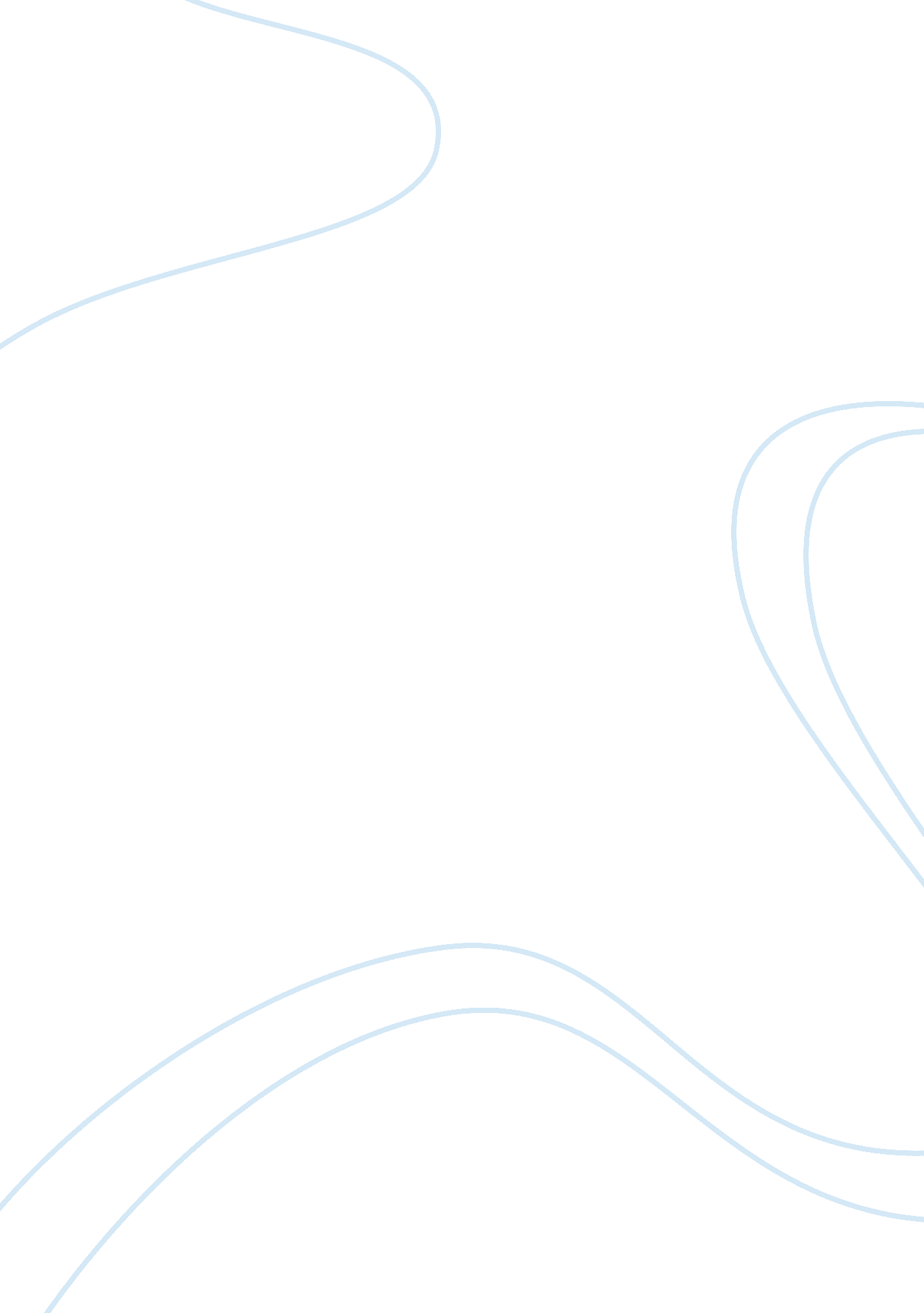 Orthorexia nervosa—it is time to think about abandoning the concept of a distinct...Health & Medicine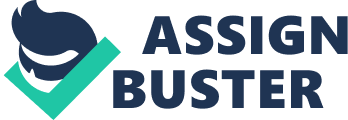 Introduction The term orthorexia nervosa (ON) refers to an obsessive focus on healthy eating ( 1 ). Proposed diagnostic criteria include a dietary theory or set of beliefs about healthy foods, exaggerated emotional distress in relationship to food choices that are perceived as unhealthy, and clinical impairment because of compulsive dietary behaviors and mental preoccupation ( 2 ). Although research on ON has been conducted for 20 years, its measurement and clinical value are still hotly debated. For example, it is not clear whether ON is actually a diagnostic entity that is distinct from established eating disorders and other mental disorders such as obsessive-compulsive disorder. Measurement of On The large majority of studies on ON have been based on a questionnaire measure called the ORTO−15 ( 3 ) or several short versions of it [e. g., ( 4 – 6 )]. However, studies have shown consistently that this instrument has poor psychometric properties, the most prominent of which is its low internal reliability [e. g., ( 7 – 9 )]. Thus, findings based on the ORTO−15 are inconsistent and hardly interpretable. Several other instruments have been developed [cf. ( 9 )]. However, using these measures has not been recommended [e. g., Bratman's Orthorexia Test ( 1 ); cf. ( 8 , 9 )] or they have only been used in a handful of studies yet [e. g., the Eating Habits Questionnaire ( 10 ) or the Orthorexia Nervosa Inventory ( 11 ); cf. ( 9 , 12 )]. A relatively new measure with sound psychometric properties and which is increasingly used internationally ( 13 – 16 ) is the Düsseldorf Orthorexia Scale [DOS; ( 17 )]. Therefore, we focus on studies that used the DOS in this opinion piece. Overlaps and Differences Between ON and Eating Disorders A key feature of ON is that food choices are based on qualitative, health-related aspects of foods. That is, unlike in persons with anorexia nervosa, food choices are not based on quantitative, energy density-related aspects of foods that are motivated by a drive for thinness and body dissatisfaction. Specifically, Cena et al. ( 12 ) argue that—while established eating disorders and ON share common characteristics such as a concern over food and eating—ON is marked by open, rationalized rules related to eating and a focus on the quality of foods instead of fears of gaining weight and body image disturbances. Unlike eating disorders, which are more prevalent in females than males, conceptualizations of ON do also assume that there is no sex difference in orthorexic symptomatology ( 12 ). However, most studies that used the DOS could not demonstrate that orthorexic symptoms are independent from features of disordered eating behavior. For example, positive correlations between DOS scores and eating disorder symptoms such as drive for thinness and body dissatisfaction have been found in both non-clinical and clinical samples [e. g., ( 18 – 20 )] and orthorexic symptomatology tends to be higher in females than males [e. g., ( 21 )]. In line with these reports, we found that prevalence rates of ON (based on DOS scores of ≥30) were high in inpatients with anorexia nervosa (48%) and bulimia nervosa (33%) in a recent study that tested a large sample of inpatients with mental disorders ( 22 ). Furthermore, DOS scores significantly decreased from admission to discharge, although orthorexic eating was not targeted in the eating disorder-specific treatment. Finally, higher DOS scores strongly related to higher drive for thinness and higher body dissatisfaction in these groups ( r ≥ 0. 5). Thus, our findings speak against the notion that ON represents a distinct diagnostic entity and suggest that it may rather be an aspect of restrictive eating disorder symptomatology. Overlaps and Differences Between On and Obsessive-Compulsive Disorder Cena et al. ( 12 ) not only discuss similarities and differences between ON and eating disorders but also between ON and obsessive-compulsive disorder. Specifically, they highlight rigidity, perfectionism, and other obsessive-compulsive features as common characteristics while the only difference being that obsessive-compulsive symptoms relate to food and eating in ON. Similarly, other authors have described the rigid beliefs about healthy eating as a form of obsessive thoughts and the avoidance of subjectively perceived unhealthy foods as a form of compulsive behavior [e. g., ( 23 )] and higher DOS scores indeed relate to higher obsessive-compulsive symptoms [e. g., ( 24 )]. In our study in inpatients with mental disorders ( 22 ), however, we did not find a substantial overlap between ON and mental disorders other than eating disorders. That is, the prevalence of ON (based on DOS scores of ≥30) was similar to prevalence rates reported in the general population [0–3%; e. g., ( 17 , 20 , 21 )] in groups of patients with a depressive episode, recurrent depressive disorder, phobic disorders, obsessive-compulsive disorder, trauma-related disorders, and somatoform disorders. Unlike the changes observed in patients with eating disorders, DOS scores did not change from admission to discharge in these groups. Thus, this study showed a clear distinction from other mental disorders such as obsessive-compulsive disorder, which is in line with other reports ( 25 ). Discussion We conclude that—although orthorexic symptoms seem to be distinct from mental disorders such as obsessive-compulsive disorder—this distinction does not hold for established eating disorder diagnoses. Although features of eating disorders such as drive for thinness, body dissatisfaction, and sex differences are not part of ON conceptually, the independence of orthorexic symptomatology from these features could not be demonstrated empirically. To put our results into perspective, however, we also need to mention that DOS scores were unrelated to features of disordered eating in two studies from China ( 15 , 26 ), indicating that there might be cultural differences in orthorexic symptomatology or in its measurement. Cultural differences—between China and Western countries in particular—have been previously noted in self-report measures of eating behavior and their correlates with the reasons for these differences remaining elusive ( 27 , 28 ). Thus, we cannot exclude that the current evaluation about the ON construct is limited to Western (particularly European) countries, in which the majority of studies were conducted. As a final remark, we argue that future research on ON requires more sophisticated approaches than cross-sectional questionnaire studies. For example, large interview-based studies seem to be necessary to gain deeper insights into the ON construct. Such studies may include applying structured clinical interviews such as the SCID−5–RV ( 29 ) and additionally the DOS or, preferably, a newly developed ON-specific interview. Only when individuals show an orthorexic eating behavior (e. g., as indicated by DOS scores ≥30) that is accompanied by a clinical impairment or subjective distress and at the same time do not receive an established eating disorder diagnosis (which not only includes anorexia nervosa and bulimia nervosa but also any of the other eating disorder diagnoses listed in the DSM−5 or ICD−11), then a distinct diagnosis of ON may be justified. As results from empirical studies indicate, however, we would expect that such cases are rarely found (or may not be found at all) in the general population. Author Contributions UV conceived the topic and proposition of this manuscript. AM wrote the first draft. Both authors contributed to revision of the manuscript. Conflict of Interest The authors declare that the research was conducted in the absence of any commercial or financial relationships that could be construed as a potential conflict of interest. References 1. Bratman S, Knight D. Health Food Junkies. Orthorexia Nervosa: Overcoming the Obsession With Healthful Eating . New York, NY: Broadway Books (2000) PubMed Abstract 2. Dunn TM, Bratman S. On orthorexia nervosa: a review of the literature and proposed diagnostic criteria. Eating Behav. (2016) 21: 11–7. doi: 10. 1016/j. eatbeh. 2015. 12. 006 PubMed Abstract | CrossRef Full Text | Google Scholar 3. Donini LM, Marsili D, Graziani MP, Imbriale M, Cannella C. Orthorexia nervosa: validation of a diagnosis questionnaire. Eating Weight Disorders. (2005) 10: e28–32. doi: 10. 1007/BF03327537 PubMed Abstract | CrossRef Full Text | Google Scholar 4. Arusoglu G, Kabakçi E, Köksal G, Merdol TK. Orthorexia nervosa and adaptation of ORTO-11 into Turkish. Turkish J Psychiatry. (2008) 19: 283–91. PubMed Abstract 5. Missbach B, Hinterbuchinger B, Dreiseitl V, Zellhofer S, Kurz C, König J. When eating right, is measured wrong! a validation and critical examination of the ORTO-15 questionnaire in German. PLoS ONE. (2015) 10: e0135772. doi: 10. 1371/journal. pone. 0135772 PubMed Abstract | CrossRef Full Text | Google Scholar 6. Rogoza R, Donini LM. Introducing ORTO-R: a revision of ORTO-15. Eat Weight Disord . (2020). doi: 10. 1007/s40519-020-00924-5. [Epub ahead of print]. PubMed Abstract | CrossRef Full Text | Google Scholar 7. Meule A, Holzapfel C, Brandl B, Greetfeld M, Hessler-Kaufmann JB, Skurk T, et al. Measuring orthorexia nervosa: a comparison of four self-report questionnaires. Appetite. (2020) 146: 104512. doi: 10. 1016/j. appet. 2019. 104512 PubMed Abstract | CrossRef Full Text | Google Scholar 8. Missbach B, Dunn TM, König JS. We need new tools to assess orthorexia nervosa. A commentary on “ Prevalence of Orthorexia Nervosa among College Students Based on Bratman's Test and Associated Tendencies”. Appetite. (2017) 108: 521–4. doi: 10. 1016/j. appet. 2016. 07. 010 PubMed Abstract | CrossRef Full Text | Google Scholar 9. Opitz M-C, Newman E, Alvarado Vázquez Mellado AS, Robertson MDA, Sharpe H. The psychometric properties of orthorexia nervosa assessment scales: a systematic review and reliability generalization. Appetite. (2020) 155: 104797. doi: 10. 1016/j. appet. 2020. 104797 PubMed Abstract | CrossRef Full Text | Google Scholar 10. Gleaves DH, Graham EC, Ambwani S. Measuring “ orthorexia”: development of the eating habits questionnaire. Int J Educ Psychol Assess. (2013) 12: 1–18. Google Scholar 11. Oberle CD, De Nadai AS, Madrid AL. Orthorexia Nervosa Inventory (ONI): development and validation of a new measure of orthorexic symptomatology. Eat Weight Disord . (2020). doi: 10. 1007/s40519-020-00896-6. [Epub ahead of print]. PubMed Abstract | CrossRef Full Text | Google Scholar 12. Cena H, Barthels F, Cuzzolaro M, Bratman S, Brytek-Matera A, Dunn T, et al. Definition and diagnostic criteria for orthorexia nervosa: a narrative review of the literature. Eating Weight Disorders. (2019) 24: 209–46. doi: 10. 1007/s40519-018-0606-y PubMed Abstract | CrossRef Full Text | Google Scholar 13. Brytek-Matera A. The Polish version of the Düsseldorf Orthorexia Scale (PL-DOS) and its comparison with the English version of the DOS (E-DOS). Eat Weight Disord . (2020). doi: 10. 1007/s40519-020-01025-z. [Epub ahead of print]. PubMed Abstract | CrossRef Full Text | Google Scholar 14. Chard CA, Hilzendegen C, Barthels F, Stroebele-Benschop N. Psychometric evaluation of the English version of the Düsseldorf Orthorexie Scale (DOS) and the prevalence of orthorexia nervosa among a U. S. student sample. Eating Weight Disorders. (2019) 24: 275–81. doi: 10. 1007/s40519-018-0570-6 PubMed Abstract | CrossRef Full Text | Google Scholar 15. He J, Ma H, Barthels F, Fan X. Psychometric properties of the Chinese version of the Düsseldorf Orthorexia Scale: prevalence and demographic correlates of orthorexia nervosa among Chinese University students. Eating Weight Disorders. (2019) 24: 453–63. doi: 10. 1007/s40519-019-00656-1 PubMed Abstract | CrossRef Full Text | Google Scholar 16. Parra-Fernández ML, Onieva-Zafra MD, Fernández-Muñoz JJ, Fernández-Martínez E. Adaptation and validation of the Spanish version of the DOS questionnaire for the detection of orthorexic nervosa behavior. PLoS ONE. (2019) 14: e0216583. doi: 10. 1371/journal. pone. 0216583 PubMed Abstract | CrossRef Full Text | Google Scholar 17. Barthels F, Meyer F, Pietrowsky R. Die Düsseldorfer Orthorexie Skala–Konstruktion und Evaluation eines Fragebogens zur Erfassung ortho-rektischen Ernährungsverhaltens [Duesseldorf Orthorexia Scale–Construction and evaluation of a questionnaire measuring orthorexic eating behavior]. Zeitschrift für Klinische Psychol Psychotherap. (2015) 44: 97–105. doi: 10. 1026/1616-3443/a000310 CrossRef Full Text | Google Scholar 18. Barthels F, Kisser J, Pietrowsky R. Orthorexic eating behavior and body dissatisfaction in a sample of young females. Eat Weight Disord . (2020). doi: 10. 1007/s40519-020-00986-5. [Epub ahead of print]. PubMed Abstract | CrossRef Full Text | Google Scholar 19. Barthels F, Meyer F, Huber T, Pietrowsky R. Analyse des orthorektischen Ernährungsverhaltens von Patienten mit Essstörungen und mit Zwangsstörungen [Analysis of orthorexic eating behavior in patients with eating disorders and obsessive-compulsive disorder]. Zeitschrift für Klinische Psychol Psychotherap. (2017) 46: 32–41. doi: 10. 1026/1616-3443/a000399 CrossRef Full Text | Google Scholar 20. Brytek-Matera A, Onieva-Zafra MD, Parra-Fernández ML, Staniszewska A, Modrzejewska J, Fernández-Martínez E. Evaluation of orthorexia nervosa and symptomatology associated with eating disorders among European University students: a multicentre cross-sectional study. Nutrients. (2020) 12: 3716. doi: 10. 3390/nu12123716 PubMed Abstract | CrossRef Full Text | Google Scholar 21. Greetfeld M, Hessler-Kaufmann JB, Brandl B, Skurk T, Holzapfel C, Quadflieg N, et al. Orthorexic tendencies in the general population: association with demographic data, psychiatric symptoms, and utilization of mental health services. Eat Weight Disord . (2020). doi: 10. 1007/s40519-020-00961-0. [Epub ahead of print]. PubMed Abstract | CrossRef Full Text | Google Scholar 22. Hessler-Kaufmann JB, Meule A, Greetfeld M, Schlegl S, Voderholzer U. Orthorexic tendencies in inpatients with mental disorders. J Psychosomatic Res. (2021) 140: 110317. doi: 10. 1016/j. jpsychores. 2020. 110317 PubMed Abstract | CrossRef Full Text | Google Scholar 23. Zickgraf HF. Treatment of pathologic healthy eating (orthorexia nervosa). In: Storch EA, McKay D, Abramowitz JS, editors. Advanced Casebook of Obsessive-Compulsive and Related Disorders. Cambridge, MA: Academic Press. (2020) p. 21–40. doi: 10. 1016/B978-0-12-816563-8. 00002-4 CrossRef Full Text | Google Scholar 24. Strahler J, Hermann A, Walter B, Stark R. Orthorexia nervosa: a behavioral complex or a psychological condition? J Behav Addict. (2018) 7: 1143–56. doi: 10. 1556/2006. 7. 2018. 129 CrossRef Full Text | Google Scholar 25. Bartel SJ, Sherry SB, Farthing GR, Stewart SH. Classification of orthorexia nervosa: further evidence for placement within the eating disorders spectrum. Eating Behav. (2020) 38: 101406. doi: 10. 1016/j. eatbeh. 2020. 101406 PubMed Abstract | CrossRef Full Text | Google Scholar 26. He J, Zhao Y, Zhang H, Lin Z. Orthorexia nervosa is associated with positive body image and life satisfaction in Chinese elderly: evidence for a positive psychology perspective. Int J Eat Disord . (2020). doi: 10. 1002/eat. 23400. [Epub ahead of print]. PubMed Abstract | CrossRef Full Text | Google Scholar 27. Meule A. Cultural reflections on restrained eating. Front Psychol. (2016) 7: 205. doi: 10. 3389/fpsyg. 2016. 00205 PubMed Abstract | CrossRef Full Text | Google Scholar 28. Meule A. Cross-cultural testing of dietary restraint. In: Meiselman H, editor. Handbook of Eating and Drinking: Interdisciplinary Perspectives . Heidelberg: Springer. (2019). doi: 10. 1007/978-3-319-75388-1_134-1 CrossRef Full Text | Google Scholar 29. First MB. Structured Clinical Interview for the DSM (SCID). In: Cautin RL, Lilienfeld SO, editors. The Encyclopedia of Clinical Psychology . Indianaplis, IN: John Wiley & Sons, Inc. (2015). doi: 10. 1002/9781118625392. wbecp351 CrossRef Full Text | Google Scholar 